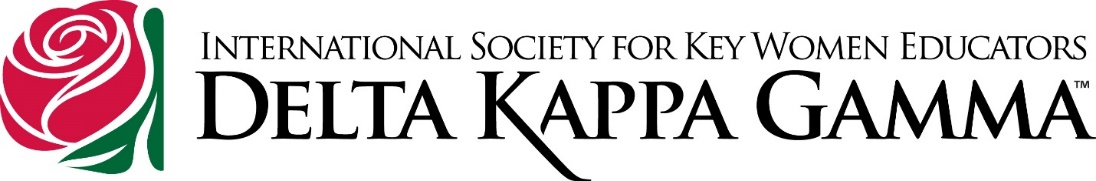 Guests, Speakers, Performers, GroupsMedia Usage Permission FormName/Group Name:  ________________________________________________Permission is hereby granted to Oregon State Organization and its chapters to create, copy, reproduce, exhibit, publish or distribute ___my name		___our professional name/s		       	 ___our group name,___my image		___our images, individually or together 		 ___ our group image,in chapter, state and international projects, publications, presentations and/or in public media. When appropriate, my/our contact email address may also be publicized. ___Yes  ___NoI understand that the above uses may include but are not limited to video, photographs, websites, multimedia programs or other types of promotional media existing now or in the future. State and chapter websites especially, and all media listed above, must comply with DKG International Policies and Procedures for privacy and copyright issues._____________________________	____________________Name (Please print.)						Title for Groups_____________________________	____________________Email 								Phone_____________________________	____________________Signature							Date*************************************************************************************_____________________________	____________________Name (Please print.)						Title for Groups_____________________________	____________________Email 								Phone_____________________________	____________________Signature							DatePlease return form to Bonita Fillmore, 1803 Lancaster Ave., Klamath Falls, OR 97601 or scanned PDF forms to bfillmore55@gmail.com. Address questions to state president. Use additional forms if more than two people are signing. Chapters should copy and retain the copy with the chapter secretary.  Originating Chapter (or event)  _______________________